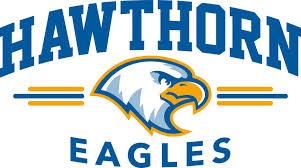 #FitWithFamHMN PEThis is an opportunity to engage in physical activity and have fun as a family. A student can earn up to 3 additional points in Physical Education class per week.Student Name: ______________________________________PE Teacher: ________________________________________Family Member: _____________________________________Type of Activity: __________________________________Date: ______________Duration: _________ (at least 20 minutes)Parent Signature: __________________________________Student Signature: _________________________________Tell me something positive you gained from this experience...___________________________________________________________________________________________________________________________________________________________________________________________________________________________________________________________________________**Photos are encouraged! Please bring in or e-mail photos to your teacher for our #FitWithFam bulletin board!**